  MADONAS NOVADA PAŠVALDĪBA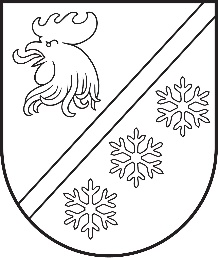 Reģ. Nr. 90000054572Saieta laukums 1, Madona, Madonas novads, LV-4801 t. 64860090, e-pasts: pasts@madona.lv ___________________________________________________________________________MADONAS NOVADA PAŠVALDĪBAS DOMESLĒMUMSMadonā2024. gada 29. februārī						        	     		      Nr. 137								                  (protokols Nr. 4, 78. p.)				Par grozījumiem Madonas novada pašvaldības domes 29.09.2022. lēmumā Nr. 653 “Par Madonas novada pašvaldības maksas pakalpojumu cenrāžu apstiprināšanu” Cesvaines pirmsskolas izglītības iestādē “Brīnumzeme” ir pieejamas telpas, kuras tiek izmantotas mācību procesa nodrošināšanai. Laikā, kad telpas netiek izmantotas mācību procesā, tās ir iespējams izmantot citu pasākumu (mācības, nodarbības, vingrošana utt.) organizēšanai. Telpas, kuras iespējams īstermiņā iznomāt, ir mūzikas zāle 2. stāvā 108,7 m2 platībā un grupas telpa 1. stāvā  (garderobe, divas mācību telpas, tualete) ar  98 m2 platībā.Centrālās administrācijas Finanšu nodaļa ir veikusi aprēķinus, lai noteiktu Cesvaines PII “Brīnumzeme” telpu nomas maksu, ņemot vērā visas izmaksas, aprēķinātā nomas maksa attiecīgām telpā būtu:2. stāva mūzikas zāle: 4,96 EUR/h, ieskaitot pievienotās vērtības nodokli;1.stāva grupas telpa: 4,477 EUR/h, ieskaitot pievienotās vērtības nodokli.Centrālās administrācijas Finanšu nodaļa ir veikusi aprēķinus, lai noteiktu nomas maksu Madonas novada Madonas apvienības pārvaldes pirmsskolas izglītības iestādes Priedīte silto smilšu iekārtai Warmsandbox (inv. Nr. 12390701)  un nepieciešams papildināt cenrādi ar jaunu sadaļu PII “Priedīte” silto smilšu iekārtas noma (Warmsandbox) 1,03 EUR stundāNoklausījusies sniegto informāciju, atklāti balsojot: PAR - 14 (Agris Lungevičs, Aigars Šķēls, Aivis Masaļskis, Andris Sakne, Artūrs Čačka, Artūrs Grandāns, Arvīds Greidiņš, Gatis Teilis, Guntis Klikučs, Iveta Peilāne, Kaspars Udrass, Sandra Maksimova, Valda Kļaviņa, Zigfrīds Gora), PRET - NAV, ATTURAS - NAV, Madonas novada pašvaldības dome NOLEMJ:Veikt šādus grozījumus Madonas novada pašvaldības domes 29.09.2022. lēmuma Nr. 653 “Par Madonas novada pašvaldības maksas pakalpojumu cenrāžu apstiprināšanu” (protokols Nr. 21., 46. p.). Pielikumā Nr. 18 “Cesvaines apvienības  pārvaldes sniegtie maksas pakalpojumi un to cenrādis”, papildinot to ar 11. punktu un izteikt to šādā redakcijā:Pielikumā Nr. 9 “Madonas pilsētas iestāžu sniegtie maksa pakalpojumi un to cenrādis” punktā 3.1.2. papildinot ar punktu 3.1.2.7.Tarifi stājas spēkā pēc lēmuma parakstīšanas.             Domes priekšsēdētājs					             A. Lungevičs	Ankrava 29374376Nr.p.k.PakalpojumsMērvienībaCena bez PVN (EUR)PVN (EUR)Cena kopā ar PVN (EUR)11.Cesvaines PII “Brīnumzeme” telpu nomaCesvaines PII “Brīnumzeme” telpu nomaCesvaines PII “Brīnumzeme” telpu nomaCesvaines PII “Brīnumzeme” telpu nomaCesvaines PII “Brīnumzeme” telpu noma11.12. stāva mūzikas zāle1 stunda4,100,864,9611.21.stāva grupas telpa1 stunda3,700,784,48Nr.p.k.Pakalpojuma veidsMērvienībaCena bez PVN (euro)PVN (euro)Cena ar PVN (euro)3.1.2.7.Silto smilšu iekārta WarmsandboxEUR/h0,850,181,03